Eagle Creek Sailing ClubFor Sale Items William H Yost  (Social Member of EC)317-446-4661yostwh@gmail.comTiller Auto Pilot -   Ray Marine Model:  ST2000+   Brand New in the Box $350.00 Each Qty of 2 Available.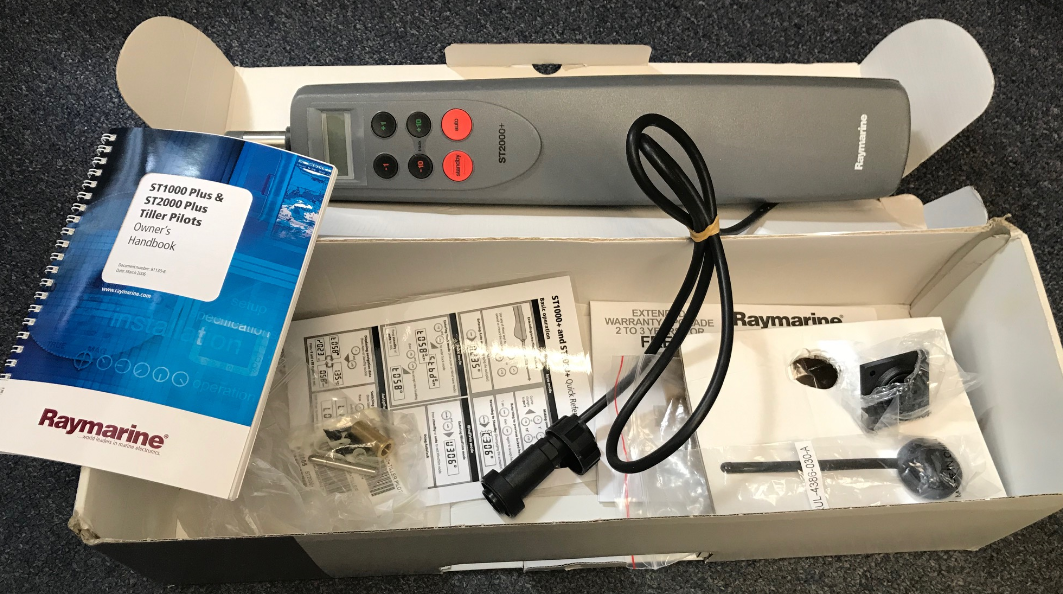 135 Genoa (Schurr) Sail for an S27.3  Lightly Used Main Sail (Schurr) for an S27.3 Lightly Used                              $500 for the pair 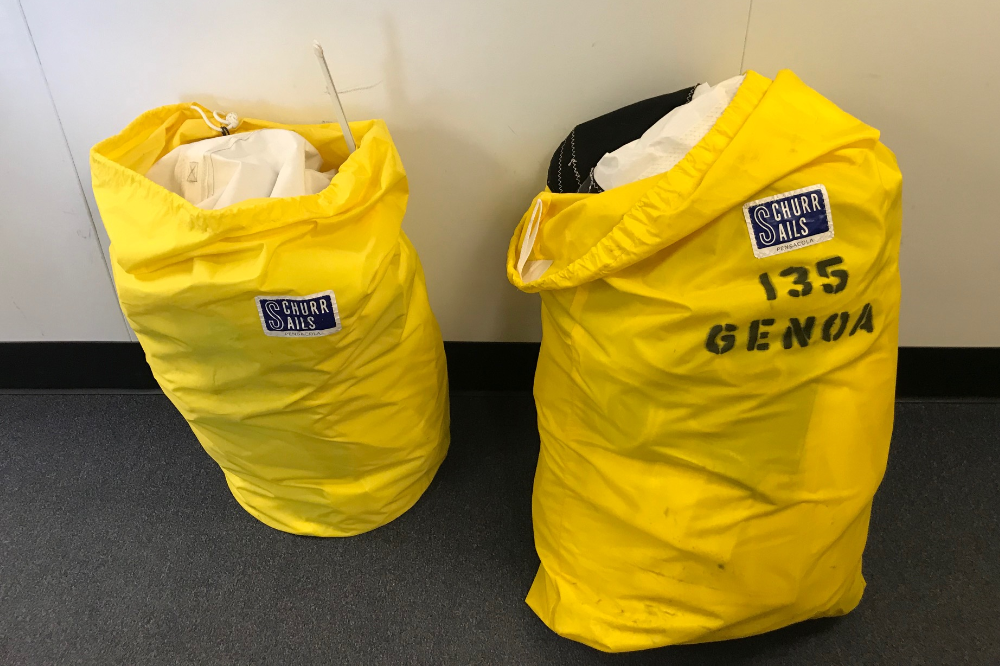 28 foot Spinnaker Sleeve BRAND New Still in Bag   - Gray   $100.00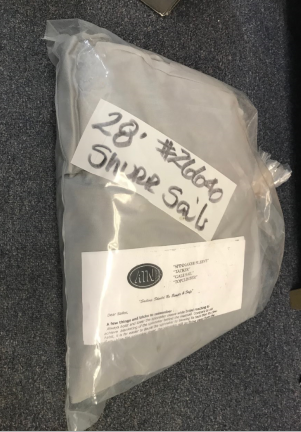 Bimini  (Sunbrella, Color Black) BRAND NEW STILL IN BOX for an S2 or Catalina 25 With Window  – $500.00     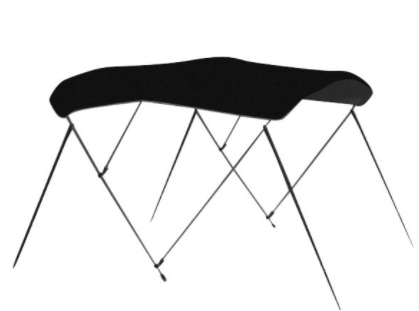 Bimini  (Sunbrella, Color Royal Blue) BRAND NEW STILL IN BOX for an S2 or Catalina 25– $250.00     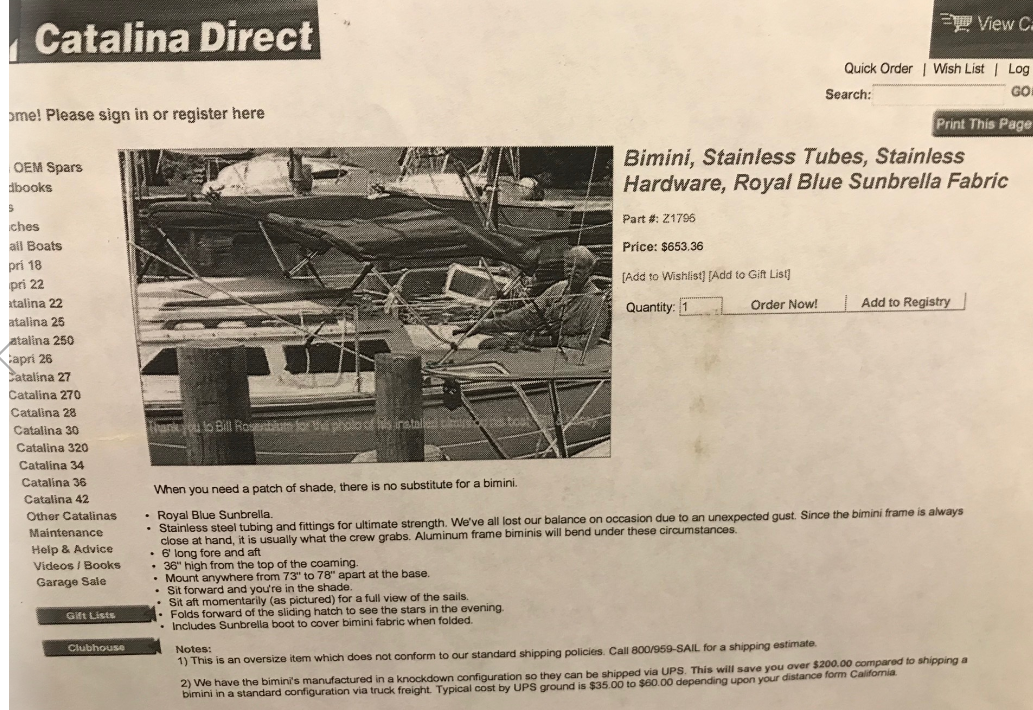 Bimini  (Sunbrella, Color Black) Lightly Used assembled for an S2 or Catalina 25– $400  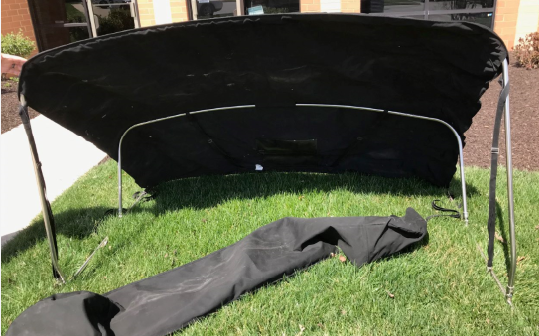 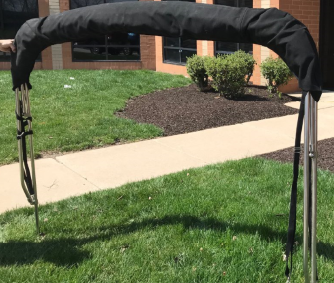 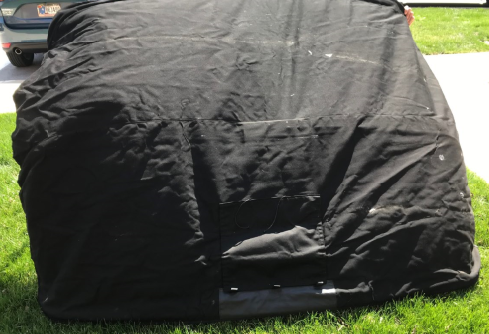 Heavy Duty Garelick Motor Mount Brand New -     $350.00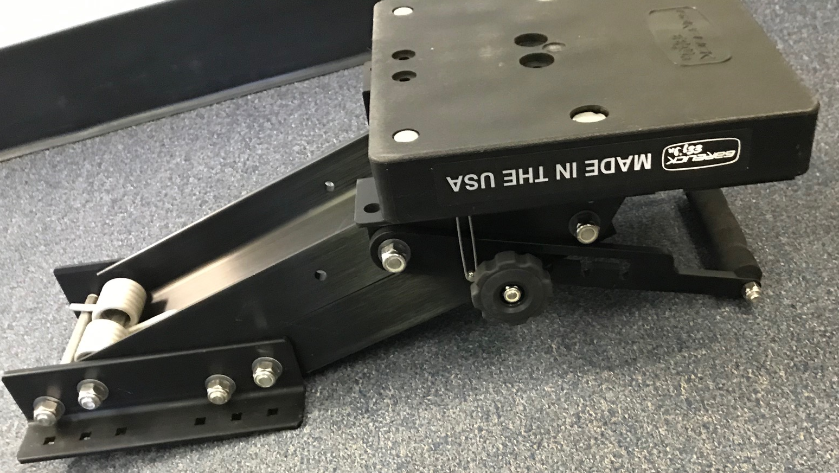 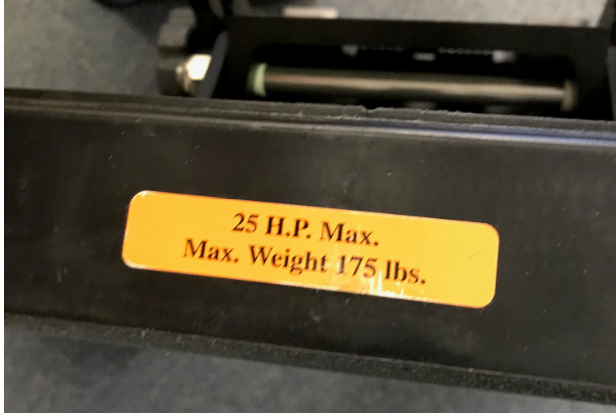 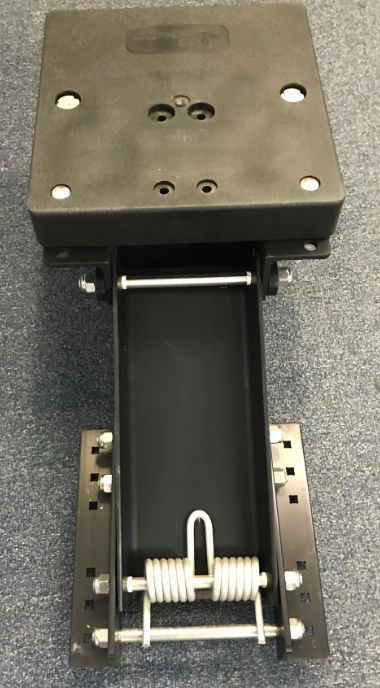 Traditional 13 lbs Fluke Anchor (Danforth)  USED      $50.00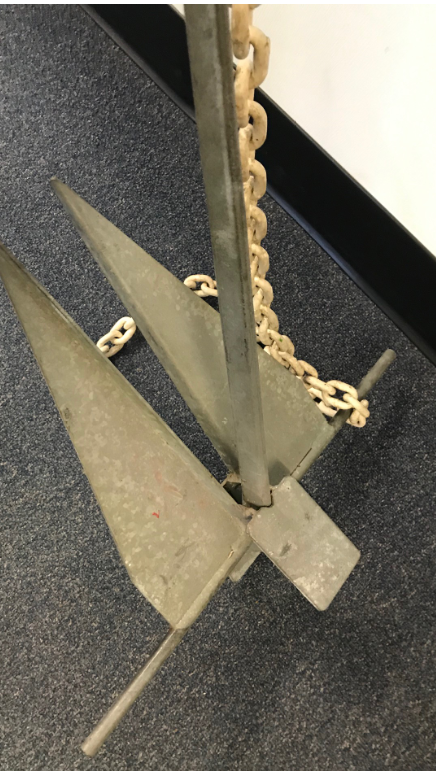 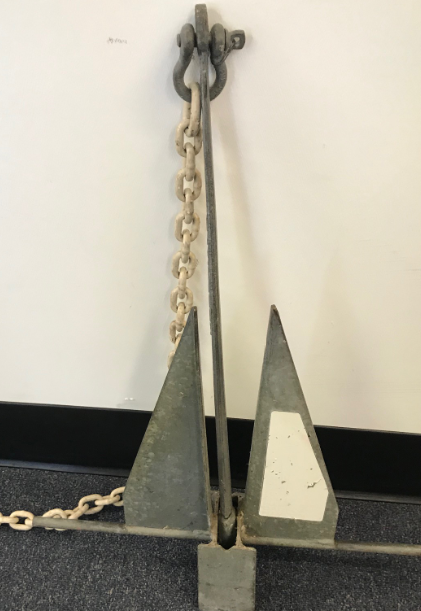 Winch for Boat Trailer- USED      $ 35.00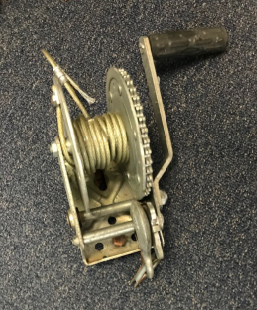 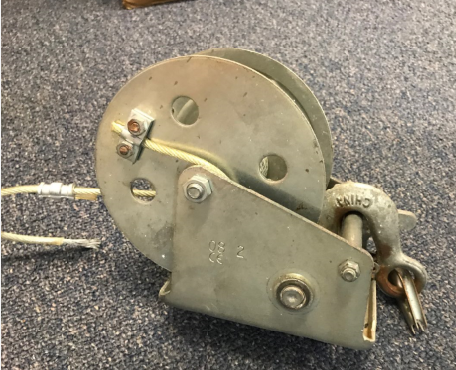 Winch for Boat Trailer- BRAND NEW       $ 100.00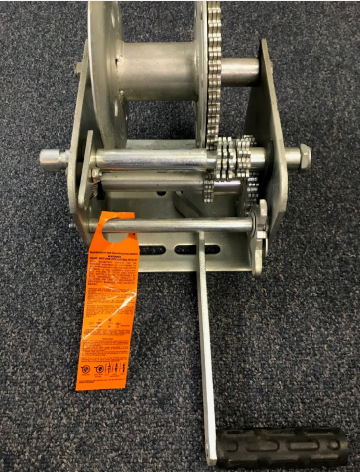 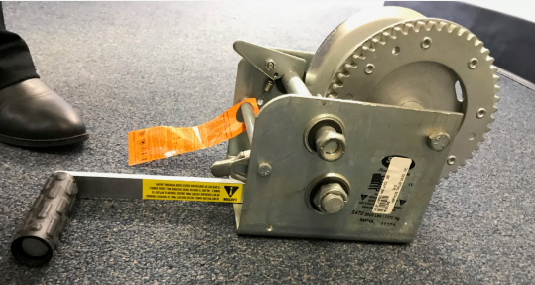 Lewmar 6C Winch Chrome Single-Speed Model# 1906100BRAND NEW IN UNOPENED BOX $100 Each (Qty of 2 Available)  To buy it new now $177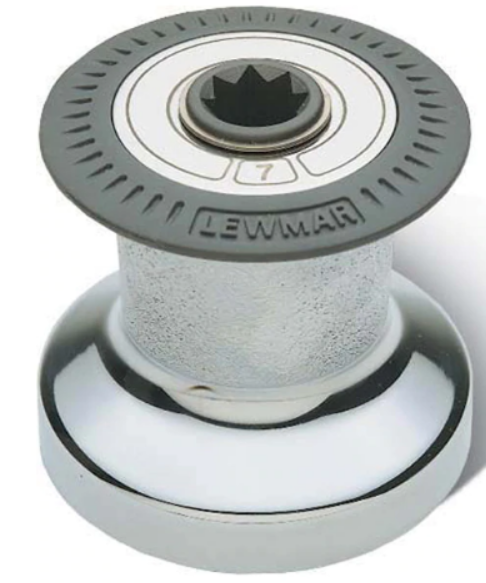 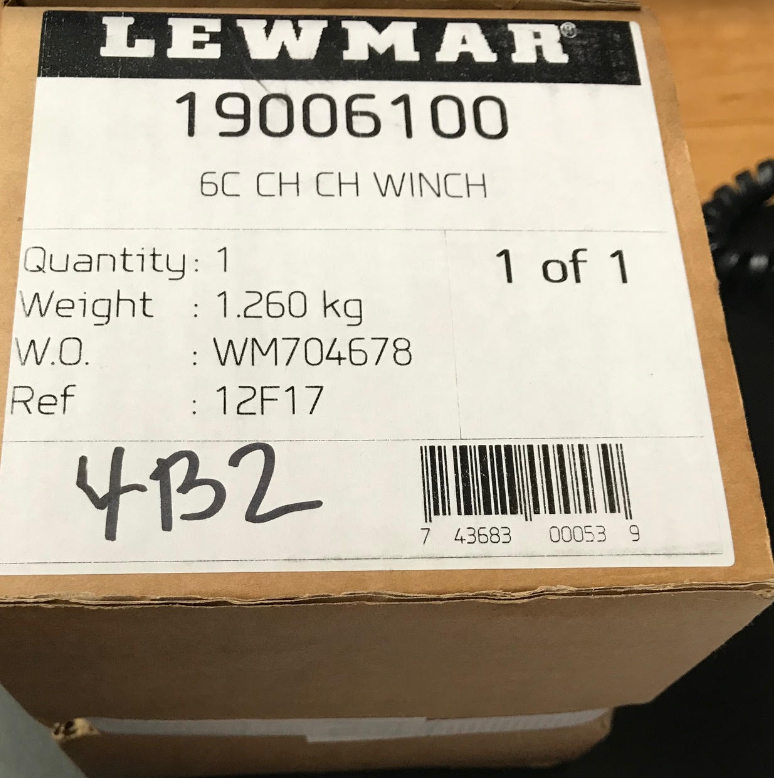 SolarLand (BRAND NEW IN BOX) W/Deck Connector - Model #SLP010-12U 10 Watts, 12 Volts         $35.00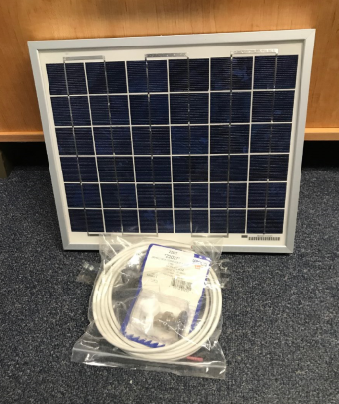 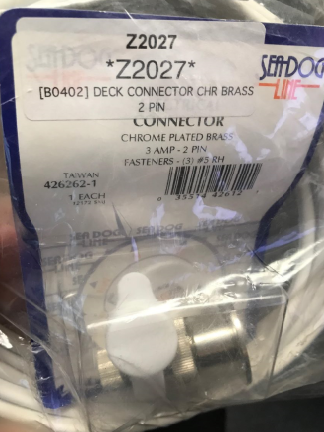 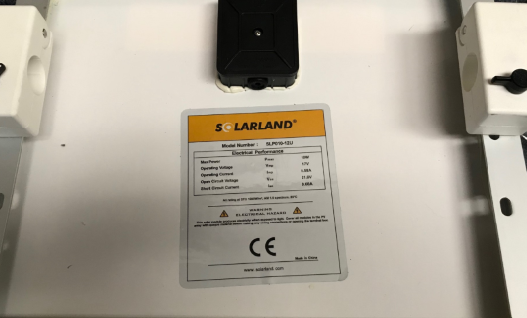 CP-22 MK ll Kick-up Uni-Foil Rudder w/Pintles & Tiller (BRAND NEW STILL IN BOX)     $400    (To buy it new now $897.00) 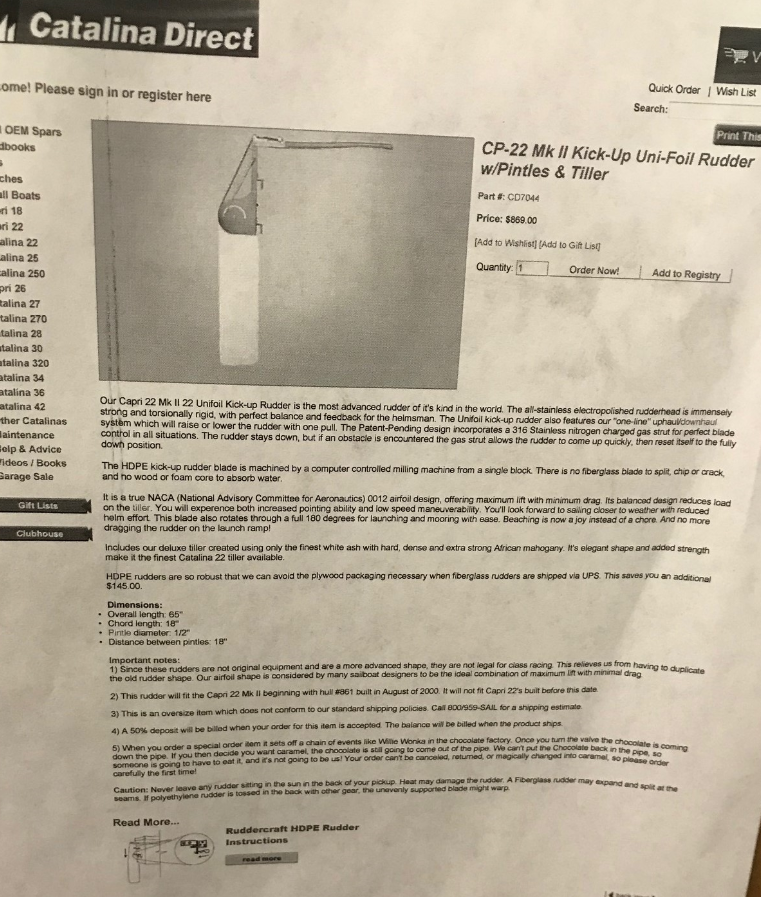 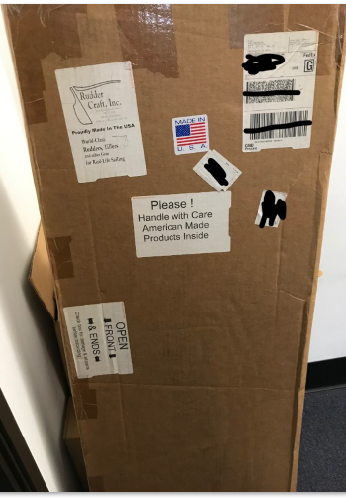 